                                                                                              "УТВЕРЖДАЮ" 
                                                                                             Директор  МОУ «ООШ п.Тимонин»                                                                                             ______________/Сероштанова Н.Т./
                                                                                             «______»_________________ 2016 г. ПРОГРАММА«Здоровые дети на большой планете»
ЛЕТНЕГО ОЗДОРОВИТЕЛЬНОГО
ЛАГЕРЯ ДНЕВНОГО ПРЕБЫВАНИЯ «МАЛЕНЬКАЯ СТРАНА»НА БАЗЕ    МОУ « ООШ п.Тимонин» на I смену 2016 годаПаспорт проекта Анализ работы летнего оздоровительного лагеря с дневным пребыванием за 2015 годЛетние каникулы являются главным сосредоточением свободного времени школьников, но не все родители могут предоставить своему ребёнку полноценный, правильно организованный отдых в загородных и в профильных лагерях, многодневных поездках по городам России и за границу. Поэтому школа берет на себя обязанность организации летнего отдыха. Этому соответствовала подготовительная работа, что дало возможность охватить деятельностью школьников с разными интересами и возможностями. Одной из целей работы в летний период прошлого года стало создание оптимальных условий, обеспечивающих полноценный отдых детей, их оздоровление, творческое и интеллектуальное развитие. Мы решали такие задачи: -	организовать систему оздоровительных мероприятий;-	способствовать укреплению навыков здорового образа жизни;-	раскрыть творческий потенциал детей;-	организовать работу по развитию одаренности детей;-	профилактика правонарушений среди несовершеннолетних.Для занятости и отдыха детей 7 -16 лет на базе школы был организован летний оздоровительный лагерь с дневным пребыванием детей «Колокольчик». Лагерь работал 1 смену, общий охват которого составил 10 детей, что составляет 40% от общего количества учащихся школы.Нужно отметить, что на площадке основная группа детей была обучающиеся 1 класса.Данный факт предполагает частую смену деятельности в рамках дня. Организаторам лагеря удалось решить эту задачу и сделать жизнь детей интересной. Важно, что все педагоги актуализировали свои знания .Таким образом, лагерь работал по следующим направлениям:-	спортивно-оздоровительное направление  реализовывалось благодаря ежедневной физической зарядке, подвижным играм на воздухе и оздоровительным процедурам, дополнительной витаминизацией, согласно внутришкольной программе «Здоровье», режиму питания, а также двигательной активности в проведении спортивных мероприятий. Результат данной деятельности закономерен  - прибавка в весе у всех детей, улучшение спортивных показателей и повышение выносливости.-	творческое направление позволило раскрыть творческие способности каждого через организованные развлекательные мероприятия, конкурсы рисунков и т.д. Итог - раскрыты новые таланты. -	интеллектуальное направление предполагало познавательную активность детей. Нужно сказать, что данное направление не было реализовано в полной степени, что обусловлено возрастной особенностью большинства детей.Согласно проведенному анкетированию среди родителей и детей - жизнь в лагере была интересной для 98% родителей и 100% детей из всех опрошенных , полезной - для 100% - и родителей, и детей. Таким образом, исходя из вышесказанного, следует, что летняя кампания 2015 года в целом реализована успешно. Об этом говорит и тот факт, что за время работы лагеря не зарегистрировано ни одного правонарушения, не было  травм  и иных отрицательных инцидентов. Пояснительная запискаРазработка программы организации летней занятости обучающихся воздоровительном лагере с дневным пребыванием детей на 2016 год вызвана:-повышением спроса родителей и детей на организованный отдыхшкольников;-работой по укреплению здоровья обучающихся и формированию у нихпотребности в здоровом образе жизни;-необходимостью использования богатого творческого потенциалаподростков и педагогов в реализации целей и задач программы.При создании программы летнего лагеря мы исходили из ряда достаточнопростых, но и вместе с тем весьма важных оснований:1. Летний лагерь помогает использовать период летнего отдыхаобучающихся для укрепления здоровья, развития физических сил,обогащения знаниями и новыми впечатлениями.2. Такая форма активного отдыха содействует развитию и сплочению, каквременного детского коллектива, так и создает основу для развитиясоциального интеллекта обучающихся и применения полученного опытавзаимодействия в любом коллективе, в том числе в последующей учебнойдеятельности.3. Создаются большие возможности для организации неформальногообщения, что позволяет организовать и развивать самостоятельность ребят,воспитывать личностные качества, формировать активность, обучатьразнообразным умениям и навыкам.4. Большая роль отводится организации занятости детей в летний периодвремени, как мощной превентивной форме против безнадзорности,асоциального и аддитивного поведения подростков.При составлении программы лагеря в основу лёг опыт работы пришкольного оздоровительного лагерей за последние годы. В наши дни, когда противоречия и проблемы детей и взрослых, казалось бы, не имеют разрешения, когда все испытанные и неоднократно проверенные педагогические средства не столь эффективны, как раньше, родители, учёные, воспитатели всё чаще вспоминают об игре.В современной системе воспитательной работы, которую можно рассматривать как систему социального становления личности, все большее место отводится активным приёмам и средствам воспитания. Лето для детей – это разрядка, накопившейся за год напряженности, восполнение израсходованных сил, восстановление здоровья, развитие творческого потенциала, совершенствование личностных возможностей, время открытий и приключений, время игры и азартного труда, время событий и встреч с чудом, время познания новых людей, а главное - самого себя. Естественно у каждого ребенка свои планы на лето. Но именно в лагере самореализация каждого ребенка, осуществляется в приобщение ребят к разнообразному социальному опыту, к ценностям общественно-значимого досуга. А наша задача – помочь им в этом. Сделать отдых детей более занимательным, насыщенным, полезным для физического и духовного здоровья. Именно это предусматривает программа школьного оздоровительного лагеря.Целе сообразность программы раскрывается во всех аспектахобразовательного процесса – воспитании, обучении, развитии. Новизнапрограммы прослеживается в широком приобщении детей к разнообразномусоциальному опыту, созданию в лагере стиля отношений сотрудничества,содружества, сотворчества.Педагогическая идея программы:Укрепление духовного, нравственного, психического и физическогоздоровья детей и подростков, создание условий для приобретения имипозитивного опыта, сознания и готовности строить свою жизнь на основесознательного отношения к своему здоровью, саморазвитии,самореализации и самоопределении.Участниками реализации программы являются все жители оздоровительного лагеря: дети, педагоги, обслуживающий персонал. Срок реализации программы 21 день.  В программе участвуют дети (обучающиеся 1-4 классов) и педагоги-воспитатели.Цель Программы: создание условий для организованного отдыха обучающихся в летний период, укрепления физического, духовно-нравственного, эмоционального здоровья детей, развития творческих способностей детей.Задачи Программы:1. Организовать занятость детей в летний период с цельюпрофилактики безнадзорности и беспризорности.2. Создать оптимальные условия для оздоровления и отдыха детей, включаядетей из социально-незащищенных семей, детей «группы риска».3. Способствовать развитию лидерских, организаторских, творческихвозможностей детей через организацию различных видов деятельности.	4. Развивать навыки коммуникативного общения, содействовать развитию  социального опыта и реализации творческого потенциала детей.5.  Воспитывать у учащихся стремление к культурной жизни, доброте, красоте, работать над снижением эмоционального напряжения детей.6. Развивать познавательную активность и интеллектуальные способности обучающихся.7. Осуществлять профилактику противоправного поведения обучающихся (курение, пьянство, употребление  токсических веществ). Этапы реализации программы:1.Подготовительный этап.         Этот этап характеризуется тем, что до открытия пришкольного оздоровительного лагеря начинается подготовка к летнему сезону. Деятельностью этого этапа является:- разработка программы;- подготовка школы к летнему сезону;- издание приказа по школе о проведении летней кампании;- подготовка методического материала;- отбор кадров для работы в пришкольном оздоровительном лагере;- составление необходимой документации для деятельности отряда (план-сетка, положение, должностные обязанности, инструкции т.д.)- проведение психодиагностической работы.2.Организационный этап смены.    Основной деятельностью этого этапа является: - запуск программы «Здоровые дети на большой планете». - знакомство с правилами жизнедеятельности лагеря.3.Основной этап смен:- реализация основной идеи смены;- вовлечение детей  в различные виды коллективно- творческих дел.4.Заключительный этап смены. Основной идеей этого этапа является:-  подведение итогов смены;- анализ предложений детьми, родителями, педагогами, внесенными по деятельности пришкольного оздоровительного лагеря в будущем.Педагогические принципы реализации программы1.Личностный подход в воспитании:
- признание личности развивающегося человека высшей социальной ценностью;
- добровольность включения детей в ту или иную деятельность;                                                                                      
2. Природосообразность воспитания:
- обязательный учет возрастных, половозрастных и индивидуальных особенностей воспитанников;
3. Культуросообразность воспитания:
- опора в воспитании на культурные литературные национальные особенности;
- изучение и освоение литературной культуры;
4. Гуманизация межличностных отношений:
- уважительные демократические отношения между взрослыми и детьми;
- уважение и терпимость к мнению детей;
- самоуправление в сфере досуга;
- создание ситуаций успеха;
- приобретение опыта организации коллективных дел и самореализация в ней;
- защита каждого члена коллектива от негативного проявления и вредных привычек;
- создание ситуаций, требующих принятия коллективного решения, формирование чувства ответственности за принятое решение, за свои поступки и действия.
5. Дифференциация воспитания:
- отбор содержания, форм и методов воспитания в соотношении с индивидуально-психологическими особенностями детей; - создание возможности переключения с одного вида деятельности на другой в рамках смены (дня);
- взаимосвязь всех мероприятий в рамках тематики дня;
- активное участие детей во всех видах деятельности.
6. Средовой подход к воспитанию:
- педагогическая целесообразная организация среды летнего оздоровительного лагеря, а также использование воспитательных возможностей внешней (социальной, природной) среды.Условия реализации программы   Для успешной реализации программы необходимо выполнение ряда условий: 1.Чёткое представление целей и постановка задач. 2.Конкретное планирование деятельности. 3.Кадровое обеспечение программы. 4.Методическое обеспечение программы. 5.Педагогические условия. 6.Материально-техническое обеспечение.         Реализация программы проходит с помощью коммуникативных, творческих, развивающих и подвижных игр; организации коллективных творческих дел, выполнению заданий по рефлексии лагерных дел.             Методическое обеспечение 1.Наличие программы лагеря, плана работы, плана-сетки. 2.Должностные инструкции всех участников процесса. 3.Проведение установочного семинара для всех работающих в течение лагерной смены. 4.Подбор методических разработок в соответствии с планом работы.  5.Разработка системы отслеживания результатов и подведения итогов. Педагогические условияОтбор педагогических средств с учетом возрастных и индивидуальных особенностей, способствующих успешной самореализации детей. Организация различных видов деятельности. Добровольность включения детей в организацию жизни лагеря. Создание ситуации успеха. Систематическое информирование о результатах прожитого дня. Организация различных видов стимулирования. Материально-техническое обеспечениеВыбор оптимальных условий и площадок для проведения различных мероприятий. Материалы для оформления и творчества детей. Наличие канцелярских принадлежностей. Аудиоматериалы и видеотехника. Призы и награды для стимулирования.Кадровое обеспечение Механизм реализации программы «Здоровые дети на большой планете».Лета ждут все дети без исключения, потому что оно ещё один шаг к веселому отдыху, встрече с друзьями, а главное – отличному настроению.Мы выбрали для себя необычную форму организации летнего отдыха детей - кругосветное путешествие по планете Земля.В первый  день на открытии лагерной смены появляется барон Мюнхгаузен, который сообщает детям о том, что он приготовил для них подарки. Но пираты схватили его и похитили подарки, спрятав их на далеком необитаемом острове. Они оставили карту, на ней указан путь, по которому можно добраться до этого острова. Если ребята соглашаются отправиться вместе с бароном  Мюнхгаузеном в это путешествие, то их ждут приключения, игры, смех, много интересного и нового. Ведь если следовать этой карте, путешественники, проплывая по океану жизни, пройдя по туристической тропе, попадают на острова: «Здоровому все здорово», « Гармония», остров «Красоты», «Патриоты России», остров «Забавы», остров «Сюрпризов», « Остров игр, игрушек, шариков и бантиков», остров «Мастеров». Побывают так же на материках: «Пионерия», «Олимпийский», «Зеленый дом», материк «Талантов», «Памяти», «Развлечений». Итак, кто сильный, ловкий, смелый и отважный вместе с бароном Мюнхгаузеном отправляются в большое путешествие  за 18 дней!Первый отрезок пути называется «Материк «Путешественников», его девиз: «Пройдем по дорогам и кручам и Родину свою любимую изучим». Участники реализации программы познакомятся с историей своей Родины, с историческими событиями.Второй отрезок пути - «Материк «Олимпийский». Его девиз: «Движение- это жизнь». Ребята станут участниками спортивно – оздоровительных мероприятий.Следующий отрезок пути «Материк «Пионерия». Его девиз: «Будь готов – всегда готов». Передвигаясь по острову, участники путешествия познакомятся с детским движением прошлых лет.Завершающий этап - «Материк «Талантов». Его девиз: «Радуйся своей жизни и радуй других». Дети станут активными участниками концертов, конкурсов, продемонстрируют свои таланты, свои достижения за лагерную смену.Отряд – экипаж корабля, отправившийся в кругосветное путешествие по планете Земля. Воспитатель - рулевой, командир отряда – капитан экипажа, дети – члены экипажа. В конце путешествия на материке талантов зарыты сокровища. Удача получить сокровища улыбнется тому экипажу, который  на протяжении кругосветного путешествия будет самым активным.  Учитывая возрастные особенности обучающихся школьного возраста, воспитание творчески активной личности будет проходить через сюжетно – ролевую игру, как ведущий тип деятельности. По условиям сюжетно-ролевой игры, предусмотренной содержанием смены,  отряд будет являться экипажем «Маленькой страны», все принимают его законы и выполняют их.Законы:Закон точного времени.Закон доброты.Закон порядочности.Закон дружбы.Закон безопасности.Закон взаимовыручки.Заповеди:Один за всех и все за одного.Порядок, прежде всего.Каждое дело вместеВсе делай творчески, а иначе зачем?Даже если трудно, доведи дело до конца.Чистота – залог здоровья. Экипаж выбирает себе капитана, который будет перемещаться по общему игровому полю, размещенному на главной стене лагеря, отражая жизнь отряда. На каждом острове членов экипажа ждут неизведанные задания, как конкурсного, так и познавательного плана,  участники проявят свою силу, выносливость, сплоченность, смекалку, будет там и юмор, и смех. Ребята «покоряют» острова различной тематики. В поисках правильного решения ребятам предстоит раскрыть свой творческий потенциал.Само название программы летнего лагеря  вызывает интерес у детей к игре, побуждает их сделать первый активный шаг, а за этим шагом тянется длительный путь познавательной игры-путешествия, в которую окунутся дети с большим интересом.Содержание деятельностиНаправления и виды деятельности:-	Спортивно-оздоровительная деятельность.-	Познавательная деятельность.-	Творческая деятельность.-	Культурно – развлекательная деятельность.Спортивно-оздоровительная. Задачи спортивно-оздоровительной деятельности:-	Вовлечение детей в различные формы физкультурно-оздоровительной работы;-	Выработка и укрепление гигиенических навыков;-	Расширение знаний об охране здоровья.Основополагающими идеями в работе с детьми в пришкольном летнем лагере является сохранение и укрепление здоровья детей,  поэтому в программу  включены следующие мероприятия:-	осмотр детей медицинским работником;-	утренняя гимнастика « Бодрое утро»;-	принятие солнечных и воздушных ванн (в течение всего времени пребывания в лагере);-	организация экскурсий к реке;-	организация здорового питания детей;-	организация спортивно-массовых мероприятий:-	Спортивный праздник «Веселые старты»;-	Соревнования по лёгкой атлетике;-	Спортивные эстафеты;-	Подвижные спортивные игры;- беседы о здоровом образе жизни;         - «Мы вместе!»;         - «В здоровом теле – здоровый дух»;         - встречи с интересными людьми;         - психологические тренинги.Познавательная. В условиях летного отдыха у ребят не пропадает стремление к познанию нового, неизвестного, просто это стремление реализуется в других, отличных от школьного урока, формах. С другой стороны, ребята стремятся к практической реализации тех знаний, которые дала им школа, окружающая среда.Отсюда основные задачи познавательной деятельности: -	Расширение знаний детей и подростков в области истории, литературы.-	Удовлетворение потребности ребенка в реализации своих знаний и умений.Основные формы работы: -	Посещение музея, библиотеки.-	Проведение бесед  и конкурсов на тему « Год кино», -	Конкурс « Я – пионер».Работа по патриотическому развитию детей-	Экскурсия  в музей;-	«За детство счастливое наше, спасибо, ветераны вам».-	Беседа «Российская государственность»;-	Игра «Знаешь ли ты малую родину?»;-	Просмотр фильма «Сталинградская битва»;-	День памяти – конкурс рисунков на бумаге.-	«Год хлебороба», «80-лет Саратовской области».-	Конкурс рисунков – «Моя Россия!»;Творческая деятельность – это особая сфера человеческой активности, в которой личность не преследует никаких других целей, кроме получения удовольствия от проявления духовных и физических сил. Основным назначением творческой деятельности в лагере является развитие креативности детей и подростков.Формы организации художественно-творческой деятельности: -	Изобразительная деятельность (конкурс рисунков «За здоровый образ жизни»,).-	Конкурсные программы («Сказки Пушкина», «Мы - лидеры», вожатского мастерства).-	Игровые творческие программы («Праздник детства»).-	Концерты.-	Выставки, ярмарки.-	Работа творческих мастерских.Работа по развитию творческих способностей детей-	Ярмарка идей и предложений.-	Конкурсы рисунков на асфальте: «Миру – мир!», «Моя Россия», «Волшебные мелки», « В гостях у сказки».-	Коллективно-творческие дела:    -	«Здравствуй, лето» (открытие смены),     -	«Театральный фейерверк»,     -	«Хорошо мы отдыхали!» (закрытие смены).Мероприятия на развитие творческого мышления:-	загадки, кроссворды, ребусы;-	викторина «Смекалка, эрудиция и смех – неотъемлемый успех!»;-	конкурсная программа « От загадки  к сказке»;-	конкурс – игра «Весёлые минутки»;-	конкурс танцевального мастерства; -	интеллектуальная игра «Разноцветная капель»;-	игра  «Поле чудес»;-	итоговая выставка поделок, рисунков воспитанников.Культурно – развлекательная деятельность. Задачи культурно – развлекательной деятельности: -	Пробуждать в детях чувство прекрасного;-	Формировать навыки культурного поведения и общения;-	Прививать детям эстетический вкус.В рамках культурно – развлекательной деятельности в лагере можно многое сделать, и действовать можно в нескольких направлениях: музыка, песня, танец; общение с книгой, природой, театром, искусством.Основные формы проведения: ;-	Конкурсы;;-	День добрых дел.Так же будет проводиться работа по сплочению коллектива, работа по развитию творческих способностей детей, работа по патриотическому развитию детей, работа по привитию навыков самоуправления,  мероприятия на развитие творческого мышления.Работа по сплочению коллектива воспитанниковДля повышения воспитательного эффекта программы и развития коммуникативных способностей с детьми проводятся:-	игра «Будем знакомы!»;-	коммуникативные игры на знакомство  «Снежный ком», «Назовись»; -	игры на выявление лидеров «Верёвочка», «Карабас»;-	игры на сплочение коллектива, «Веселое путешествие»; «Шишки, жёлуди, орехи», «Казаки-разбойники», «Да» и «Нет» не говори!», «Хвост дракона».Работа по привитию навыков самоуправления-	Выявление лидеров;-	Распределение обязанностей в отряде;-	Закрепление ответственных по различным видам поручений;-	Дежурство по столовой, игровой комнате. Режим дня 08.30. –  08.45.      -          прием детей08.45. –  09.00.      -          утренняя зарядка09.00. –  09.20.      -          линейка09.20.  - 10.00.       -           завтрак10.00.  – 13.00.      –          организация и проведение                          творческих дел, прогулки, экскурсии13.00. – 13.30.     -          обед13.30. – 14.30.     -           свободная деятельность по                                          интересам   14.30                    -            уход домойПлан-сетка мероприятий в летнем пришкольном оздоровительном лагере «Маленькая страна» на 1 смену 2016г.ОЖИДАЕМЫЕ РЕЗУЛЬТАТЫСПИСОК ИСПОЛЬЗУЕМОЙ ЛИТЕРАТУРЫ1.	Губина Е. А. Летний оздоровительный лагерь (нормативно-правовая база). Волгоград: издательство « Учитель», 2006.2.	Гузенко А.П. Как сделать отдых детей незабываемым праздником. Волгоград: Учитель, 2007.3.	Козлова Ю.В., Ярошенко В.В., Туристский клуб школьников: Пособие для руководителя.- М.: ТЦ сфера, 2004. - (Библиотека вожатого).4.	Куликов В.М., Рутштейн Л.М., Школа туристских вожаков: Учебно-методическое пособие – М.: Гуманит. изд. Центр ВЛАДОС, 1999. – (Воспитание и доп.образование детей).5.	Ривкин Е.Ю., Организация туристической работы со школьниками: Практическое пособие. – М.: АРКТИ, 2001. – (Метод.библиотека).6.	Солнцеворот-99 или Сварожий круг: Настольная книга вожатого. – Н. Новгород: Нижегородский гуманитарный центр.7.	Электронная версия газеты « 1 сентября. Начальная школа».8.	Материалы журналов « ПедСовет» 2002-2008Муниципальное общеобразовательное учреждение«Основная общеобразовательная школа п.ТимонинДергачевского района Саратовской области»Список детей и подростков, планируемых на оздоровление в лагере с дневным пребыванием детей в 2016 году.ДИАГНОСТИКИ              Диагностики, применяемые в организационном периоде.1. Анкета – знакомство.    	Дорогой друг! Ты пришел в лагерь, который очень рад встрече с тобой и хочет помочь тебе интересно, весело и с пользой для себя провести время. Что тебя интересует? Что ты ждёшь от лагеря? Какие у тебя задумки, осуществить которые ты хотел бы, но пока не знаешь как? 	Вот почему мы предлагаем тебе ответить на вопросы анкеты. Твои искренние и полные ответы помогут нам быстрее познакомиться с тобой и позаботиться о тебе, учитывая твои желания, способности, интересы. Для этого надо прочитать сам вопрос, возможные ответы на него и выполнить рекомендации, которые даны в скобках. Итак, приступай!1. Меня зовут (фамилия, имя) ______________________________________________________          Возраст _____ лет   Отряд_______ ________________________________________________________   Место проживания (откуда ты приехал)____________________________________________   Мне нравится, когда меня называют (указать) _______________________________________   Какой Я (написать прилагательные, которые тебя характеризуют) _____________________  _________   Ты пришел (а) по желанию или по настоянию родителей _____________________________2.  Выбери, пожалуйста, фигуру, которая больше всего соответствует твоему      внутреннему миру:         квадрат             прямоугольник         зигзаг      треугольник                   круг3. Дома в свободное время я увлекаюсь:а) танцами             д) спортом                  з) журналистикой         л) свой вариант:       б) литературой      е) театром                 и) вязанием          в) музыкой               ё) туризмом                й) вышиванием       г) пением                 ж) рисованием            к) компьютер4. Мои ожидания от смены (отметь выбранные варианты).	а) получить новые знания о ______________________________________________	б) лучше понять и узнать себя;	в) познакомиться с новыми людьми;	г) беспечно провести время;	д) попробовать себя в самостоятельной жизни;	е) что-то ещё (указать) _________________________________________________5. Я пришел в этот лагерь, чтобы (продолжи фразу)________________  ____________________________________________________________________6.  В своих сверстниках я ценю больше всего (отметь наиболее 3 важных для тебя):     а) честность                         е) общительность            й) достоинство             б) взаимоуважение               ё) интеллект                     к) благородство поступков     в) решительность               ж) внешние данные           л) инициативность     г) взаимопомощь                  з) сильный характер         м) целеустремлённость      д) чувство юмора                  и) аккуратность               н) ответственность7.  Представь себе, что круг – это твой отряд, поставь крестик в том месте, где ты ощущаешь себя в отряде: 2. Психогеометрический тест С. ДеллингераВыбери фигуру, которая соответствует твоему внутреннему состоянию? (круг, треугольник, квадрат, прямоугольник, зигзаг).Психогеометрический тест относится к числу графических, в результате выбора геометрической формы можно получить представление об основных поведенческих формах, присущих ребёнку. Полученные результаты можно обсуждать и индивидуально с ребёнком, с вожатым, а также проводить групповые разборы характеристик различных типов, особенностей их проявлений, взаимодействия с представителями других форм. Методика в целом легка в использовании, «безопасна» и даёт представление о личностных  особенностях ребёнка, его поведении в ситуации общения, что особенно важно в организационном периоде.3. Тест « Я в круге» на выявление уровня психологической комфортности пребывания ребёнка в отряде.10 – высокий уровень, максимумкомфортности.7 – легкий дискомфорт5 – 50/503 – весьма ощутимый дискомфорт0 – низкий уровень,максимум дискомфорта.			         10                 		              7	              5	                                                          0       4. Опросник М. И. Рожкова на выявление уровня социальной активности,   социальной адаптированности, социальной автономности и нравственной воспитанности.Каждое суждение оценивается ребёнком в баллах по следующей шкале:4 – всегда;3 – часто;2 – иногда;1 – редко;0 – никогда.Текст опросника.Стараюсь слушаться во всем своих вожатых.Считаю, что всегда надо отличатся чем-то от других.За что бы я ни взялся – всегда добиваюсь успеха.Умею прощать людей.Я стремлюсь поступать так же, как и все мои товарищи.Мне хочется быть впереди других в любом деле.Я становлюсь упрямым, когда уверен, что я прав.Считаю, что делать добро – главное в жизни.Стараюсь поступать так, чтобы меня хвалили окружающие. В споре с друзьями я до конца отстаиваю своё мнение. Если я что-то задумал, то обязательно сделаю. Мне нравится помогать другим. Я хочу, чтобы со мной все дружили. Если мне не нравятся люди, я с ними не общаюсь. Стремлюсь всегда побеждать и выигрывать. Переживаю неприятности других, как свои. Стремлюсь не ссориться с товарищами. Всегда доказываю свою правоту, даже если никто не согласен со мной. Всегда довожу дело до конца. Стараюсь защищать тех, кого обижают.Среднюю оценку получаем: Адаптированности – сложив оценки первой строчки, разделив их на пять.Автономности – сложив оценки второй строчки, разделив их на пять.Социальной активности – сложив оценки третьей строчки, разделив их на пять.Уровень воспитанности – сложив оценки четвертой строчки, разделив их на пять.           4 – высокий уровень.           3 – норма             меньше 3 – низкий.Диагностики, применяемые в основной период смены.1. Анкета « Комфортно ли ребёнку в лагере».Дорогие ребята!	Просим вас ответить на предложенные вопросы нашей анкеты. Помните о том, что здесь нет хороших и плохих, правильных и неправильных вопросов.	1. Как ты считаешь, создаёт ли вожатый в отряде:условия для самовыражения,условия для эмоционального, психологического комфорта,творческую атмосферу,атмосферу понимания, добра, взаимопомощи.2. Как часто тебе хотелось бы участвовать в общелагерных и отрядных мероприятиях?часто,иногда,никогда.3. Как часто тебе это удавалось?часто,иногда,никогда.4.  Интересно ли тебе общаться со своими вожатыми?чаще да,иногда,чаще нет.5.Какие качества твоего вожатого наиболее ценны для тебя (чему бы             ты хотел научиться у вожатого) Спасибо!2.Тест “Рисунок несуществующего животного”Цель методики: когда ребенок рисует, он переносит, проецирует на бумагу свой внутренний мир, я-образ. Психолог может многое сказать о настроении, склонностях маленького художника, глядя на его произведение. конечно, Один тест не поможет воссоздать точный психологический портрет, но поможет понять, есть ли у ребенка проблемы во взаимоотношениях с окружающим миром.
Для исследования необходимо: стандартный лист белой и простой карандаш средней твердости. Фломастеры и ручки использовать нельзя, мягкие карандаши тоже нежелательны.
Инструкция ребенку: придумать и нарисовать несуществующее животное и назвать его несуществующим именем.
Объясните ребенку, что животное должно быть придумано именно им самим, увлеките его этой задачей - создать такое существо, которого до него никто не придумывал. Это не должен быть уже увиденный когда-то персонаж из мультиков, компьютерных игр или сказок. После того, как рисунок будет готов, расспросите художника о том существе, которое у него получилось. Нужно выяснить пол, возраст, размеры, предназначение необычных органов, если они есть; спросить, есть ли у него сородичи и в каких он с ними отношениях, есть ли у него семья, и кто он в семье, что любит и чего боится, какой у него характер.
Тестируемый неосознанно идентифицирует себя с рисунком, переносит на изображенное существо свои качества и свою роль в обществе. Иногда дети рассказывают от лица животного о своих проблемах. Но это не всегда несет в себе достаточно информации и зависит от способности ребенка анализировать свой внутренний мир. Для нас же важно понять, насколько он адаптирован в коллективе.
Итак, на что следует обратить внимание.
Расположение на листе
В норме рисунок располагается на средней линии листа или чуть выше и правее. Расположение рисунка ближе к верхнему краю говорит о высокой самооценке и уровне притязаний, которые, по ощущению ребенка, не полностью реализуются. Важно понять, что чем выше расположен рисунок, тем сильнее выражено у ребенка ощущение неудовлетворенности своим положением в обществе, потребность в признании и самоутверждении. Он считает, что достоин большего и может переживать от того, что его недооценили.
Чем ниже расположен рисунок, тем ниже и самооценка ребенка. Неуверенность в себе, нерешительность, отсутствие стремления к самоутверждению - вот что свойственно такому художнику. Ребенок долго помнит неудачи и может вообще отказаться от действия, если не уверен в положительном результате. Он сосредоточен на препятствиях к удовлетворению возникающих у него потребностей.
Сдвиг рисунка вправо говорит о стремлении к контролю над собой, экстраверсии. Чем сильнее рисунок уходит вправо, тем сильнее проявляется "бунтарство" по отношению к чему-то важному для рисующего.
Если рисунок расположен в правом верхнем углу, мы можем говорить о том, что ребенок, скорее всего, претендует на лидерство и активно конфликтует с кем-то из других претендентов на эту роль или встал в оппозицию по отношению к уже существующим "правящим". В этом случае "правящими" могут оказаться и родители, и учителя, и дети, пользующиеся полным признанием и авторитетом у остального коллектива.
Сдвиг рисунка влево, возможно, выражает социальную бездеятельность, застенчивость, интроверсию. Эти закономерности могут не работать, если рисунок выходит за край листа.
Мы так детально рассматриваем расположение рисунка именно потому, что сейчас нам важно понять положение ребенка в обществе и его оценку своей позиции. Признак дезадаптированности - недовольство своей ролью в коллективе, и на это необходимо обратить особое внимание. Так как расположение рисунка - только один из критериев, в процессе анализа наши предположения будут уточняться или даже изменяться. Поэтому продолжим рассматривать рисунок.
Голова или заменяющие ее элементы.Это центральная смысловая часть фигуры. Если она повернута вправо, то художнику присущи высокая целеустремленность и активность, которые взрослые иногда принимают за излишнее упрямство. Важно понять, что его планы реалистичны и осуществимы, и не мешать, а помогать ребенку ставить перед собой задачи и добиваться результата.
Поворот головы влево характеризует тестируемого как человека, склонного к размышлению, фантазированию, его мечты часто существуют только в его воображении и не реализуются в действительности. Возможно, это просто склад характера, но такая ситуация может возникнуть под страхом неудачи, который ведет к потере активности, поэтому необходимо обратить на это внимание.
Изображение с головой в положении анфас говорит о присутствии эгоцентризма или бесконтрольности в поведении.
Если голова значительно крупнее по размеру, чем тело, возможно, ребенок высоко ценит интеллектуальные качества в себе и окружающих.
Глаза. Крупные, с четко прорисованной радужкой глаза могут означать, что ребенка мучает постоянный страх.
Прорисовка ресниц - показатель заинтересованности в восхищении со стороны окружающих, всеобщем признании своей привлекательности.
Рот. Зубастое существо рисуют дети, которым свойственная словесная агрессия защитного характера. Их грубость следует воспринимать как способ самозащиты от нападок окружающих.
Язык обозначает потребность в речевой активности, авторы такого существа - большие болтушки.
Открытый рот без прорисовки губ и языка, особенно закрашенный, заштрихованный - признак готовности испугаться, такие дети часто недоверчивы и опасливы.
Уши. Если они есть, это знак того, что ребенку важно мнение и информация окружающих о нем самом. Чем больше ушей, тем больше внимания ребенок обращает на то, что о нем думают и говорят.
Дополнительные детали
Рога - защита от агрессии. В сочетании с когтями и щетиной - агрессия спонтанная или защитно-ответная.
Перья - стремление к самоутверждению, самооправданию, демонстративности.
Грива, шерсть, подобие прически - чувствительность.
Лапы животного, постамент, опора и тому подобное нужно оценивать по форме и соразмерности со всей фигурой. 
Если опорная часть основательна, то ребенок обладает рациональностью, склонностью принимать обдуманные решения на основе существующей информации. Он имеет собственное мнение, с которым необходимо считаться, иначе возникнет протест, который может быть выражен как в прямой, так и в скрытой форме.
О легкомысленности, импульсивности, поверхностности суждений свидетельствует изображение облегченной опорной части - маленькие лапки, например.
Способ соединения опоры и самого туловища говорит о степени контроля за своими суждениями и решениями. Точное и тщательное соединение - высокий уровень, небрежное и слабое - склонность к необдуманным поступкам или неуверенность в своем мнении.
Бывает, что у фигуры появляются части, которые возвышаются над общими очертаниями рисунка. Это могут быть крылья, дополнительные конечности, щупальца, детали панциря, перья... Они могут служить украшением или носить утилитарный характер. Спросите ребенка, для чего они предназначены. Если они нужны для какого-то вида деятельности животного, скорее всего, тестируемый энергичен, стремится к самоутверждению. Декоративные части рисуют дети, стремящиеся обратить на себя внимание окружающих.
Хвост - Отражает самооценку ребенка.
Если он повернут влево - мы может судить о самооценке мыслей и решений, вправо - действий и поведения.
Хвост, поднятый вверх, означает положительную самооценку, бодрость.
Опущенный вниз - недовольство собой, сомнение в своих силах, сожаление о сказанном и сделанном.
Разветвленные хвосты, несколько хвостов - зависимость или противоречивость самооценки.
Два хвоста развернуты в стороны и у животного большие уши - самооценка ребенка сильно зависит от мнения окружающих.
Анализируя контуры фигуры, обратите внимание на выступы типа ребристого панциря, шипов или наростов и тому подобных деталей. Они отражают особенности психологической защиты ребенка. Степень агрессивной защиты характеризуется наличием острых выступов и их направленностью. Поднятые вверх, они говорят о том, что ребенок защищается от людей, имеющих над ним власть и возможность подавить, запретить, ограничить его в чем-либо. Это могут быть родители, старшие дети, воспитатели, учителя.
Если защитные элементы направлены вниз, это может обозначать, что ребенок боится быть непризнанным, стать объектом насмешек, или переживает, что уже находится в таком положении, боится потерять авторитет у детей.
Выступы по бокам рисуют дети, ожидающие опасности со всех сторон в любой ситуации и готовые к защите.
Линии
Ребенок с повышенной утомляемостью, крайней чувствительностью, нарушением сна и тому подобными проблемами, связанными с пониженным жизненным тонусом, рисует слабые, паутинообразные линии.
Но жирные, с нажимом, линии, штриховка свойственны не энергичным, а тревожным детям. Обратите внимание на то, какие детали выполнены с особым нажимом, чтобы определить, что именно может тревожить ребенка. Но, конечно, нужно учесть, что если ребенок учится рисовать в студии или просто увлекается этим самостоятельно, штриховка будет присутствовать просто как элемент рисунка.
Другие детали
Необычные детали - например, вмонтированные в тело механические предметы - могут быть признаком психопатологии или просто проявлением особой оригинальности, как, впрочем, и отголоском чрезмерного увлечения роботами и научной фантастикой.
Название животного
Имя, которое присвоил ребенок своему созданию, несет информацию о характере ребенка.
Рациональное содержание смысловых частей - летающий заяц, бегокот и тому подобное - говорит о рациональном складе ума ребенка.
Словообразования с книжно-научным, латинским окончанием - рептилиус - выражает стремление подчеркнуть уровень своего развития, эрудиции.
Поверхностно-звуковые, без всякого осмысливания, слова говорят о легкомысленном отношении к окружающему.
Иронично-юмористичные - пузыроид, пельмеш - выражает такое же иронично-снисходительное отношение и к действительности. 
Повторяющиеся элементы - тру-тру, кус-кус - возможно, обозначают инфантильность.
Непомерно длинные названия могут давать дети, склонные к фантазированию, что, возможно, имеет защитный характер как способ ухода от действительности.
Теперь, когда вы проанализировали все детали, выпишите их все, рассмотрите полученные результаты и сведите их в одно целое. Полноценный психологический портрет, как я уже говорила, невозможно составить с помощью одного теста, но именно рисуночная методика, насколько показывает мой опыт, выявляет дезадаптацию ребенка в обществе. 
Попробуйте проверить своего ребенка, пусть это будет для него игрой, подключите знакомых и близких, только предупредите, что умение рисовать в этом деле не имеет никакого значения и все тестируемые могут вволю пофантазировать.                             Примеры анализа рисунков детей
Рисунок №1.

По расположению на листе (рисунок сильно смещен вверх) мы можем заключить, что ребенок неудовлетворен своим положением в социуме, считает себя непризнанным, но претендует на признание.
Голова повернута влево - говорит о склонности к рассуждению, возможно боязнь перед активным действием, лишь часть замыслов реализуется. 
Большие уши - большая значимость информации, которую слышит о себе. Придает большое значение мнению окружающих о себе.
Рот с зубами - словесная агрессия (огрызается, защищается в ответ на порицание).
Ноги - достаточная самостоятельность, контроль за своими рассуждениями, выводами.
Хвост - достаточно положительная оценка своих действий.
Контур фигуры говорит о том, что ребенок защищается от взрослых, а когти на лапах свидетельствуют о том, что он защищается от сверстников. Характер линий свидетельствует о тревожности.
Рисунок №2.

По положению на листе (нижняя часть) мы видим, что ребенок неуверен в себе, имеет низкую самооценку, подавлен, не заинтересован в своем социальном положении, отсутствует тенденция к самоутверждению.
Голова - тенденция к деятельности, но из-за неуверенности в себе это не проявляется, а подавляется.
Ноги - поскольку практически отсутствуют самостоятельные решения, то и контролировать их сложно. Нет своего мнения.
Хвост - самооценка зависит от ситуации.
Сильный нажим - тревожность.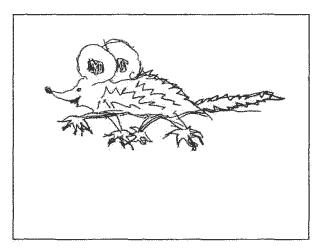 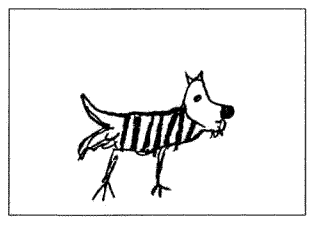 Самооценочный тест Дембо-Рубинштейн.	На лестнице ребёнка просят поставить «крестик» в то место, где бы он находился, если на нижней ступеньке находятся дети, которые не довольны собой, считают себя недостаточно умными, хорошими, послушными и т.д., а на верхней ступеньке находятся те дети, которые довольны собой. «Кружочек» ребёнком будет поставлен на ту ступеньку, на которую, по его мнению, его поставил бы вожатый. Если «кружочек» будет находиться выше «крестика», то ребёнок чувствует психологическую защищенность, эмоциональную комфортность. Если «крестик» ниже, то можно говорить о психологической дискомфортности, неадекватности отношений с миром и собой. Очень важно в процессе работы с детьми уделять как можно больше внимания формированию адекватной самооценке позитивной Я - концепции.Диагностики, используемые в итоговом периоде.1.  Опросник М. И. Рожкова на выявление уровня социальной активности,   социальной адаптированности, социальной автономности и нравственной воспитанности.Каждое суждение оценивается ребёнком в баллах по следующей шкале:4 – всегда;3 – часто;2 – иногда;1 – редко;0 – никогда.Текст опросника.       1. Стараюсь слушаться во всем своих вожатых.       2. Считаю, что всегда надо отличатся чем-то от других.       3. За что бы я ни взялся – всегда добиваюсь успеха.       4. Умею прощать людей.       5. Я стремлюсь поступать так же, как и все мои товарищи.       6. Мне хочется быть впереди других в любом деле.       7. Я становлюсь упрямым, когда уверен, что я прав.       8. Считаю, что делать добро – главное в жизни.       9. Стараюсь поступать так, чтобы меня хвалили окружающие.       10.  В споре с друзьями я до конца отстаиваю своё мнение.       11.  Если я что-то задумал, то обязательно сделаю.       12.  Мне нравится помогать другим.       13.  Я хочу, чтобы со мной все дружили.       14.  Если мне не нравятся люди, я с ними не общаюсь.       15.  Стремлюсь всегда побеждать и выигрывать.       16.  Переживаю неприятности других, как свои.       17.  Стремлюсь не ссориться с товарищами.  18. Всегда доказываю свою правоту, даже если никто не согласен с 	моим мнением.       19.  Всегда довожу дело до конца.       20.  Стараюсь защищать тех, кого обижают.       21. В лагере я прислушивался к мнению окружающих.       22. В период пребывания в лагере мои взгляды изменились.       23. В лагере я стал активнее.       24. Обо мне мои товарищи в лагере могли сказать, что я добрый и              справедливый.       25. Мне хотелось уехать из лагеря.       26. Мне хотелось, чтобы смена была более долгой.       27. О вожатых я могу сказать: «Они мои друзья».	При анализе данные изменения по основным показателям сравниваются с ответами на вопросы 21 (адаптивность), 22 (автономность), 23 (активность), 24 (нравственность), 24-й и 25-й вопросы отражают субъективное самочувствие ребёнка в лагере, 27-й – отношение к педагогам. Среднюю оценку получаем: Адаптированности – сложив оценки первой строчки, разделив их на пять.Автономности – сложив оценки второй строчки, разделив их на пять.Социальной активности – сложив оценки третьей строчки, разделив их на пять.Уровень воспитанности – сложив оценки четвертой строчки, разделив их на пять.          4 – высокий уровень.          3 – норма          меньше 3 – низкий.2. Анкета « Как мы жили?».Дорогой друг! Прошла лагерная смена. Чем она запомнилась тебе, как ты чувствовал себя в нашем лагере, что волновало тебя? Это те вопросы, ответив на которые, ты сможешь помочь нам проанализировать нашу работу. А мы постараемся сделать так, что бы приехав в следующий раз, ты чувствовал себя более комфортно.Фамилия, имя _________________________________ Возраст  ________ лет    Место проживания ________________________________Отряд ____________Ответь, пожалуйста, на следующие вопросы:1. Понравилось ли тебе отдыхать в нашем лагере?_______________________2. Кем ты чаще всего был в течение смены (выбери одну позицию)?     а) организатором 		в) генератором идей (предлагал (а) новые идеи)     б) активным участником     г) наблюдателем (на всё смотрел со стороны)3. В чём из предложенного в смене ты смог себя проявить (отметь галочкой)?	а) в оформлении отрядного уголка	б) в организации и проведении дел в отряде	в) в активном участии в общелагерных мероприятиях	г) в спорте	д) в прикладном творчестве (кружках)	е) в сценическом творчестве (выступления на сцене)	ё) свой вариант ________________________________________________4. Какие отрядные, общелагерные мероприятия тебе запомнились   (понравились) больше всего (перечисли) _____________________________________________________________________________________________________________________________________________________________5. Самым трудным для меня в лагере было ____________________________    ________________________________________________________________6. За время, проведённое в лагере, я стал (научился, изменился) ___________7. Представь себе, круг – это твой отряд, поставь  крестик в том месте, где ты ощущаешь себя в отряде:      8.  Больше всего за смену мне понравилось (запомнилось) ____________________________________________________________________________________________________________________________________________________________________________________________________________________________9. Уезжая из лагеря, я хотел (а) бы сказать ______________________________________________________________________________________________________________________________________________________________Составители программыНачальник лагеря:Козловская Татьяна ВасильевнаНазвание лагеря«Маленькая страна»Тип лагеряДневнойПрофиль лагеряЛетний оздоровительный лагерьМодель лагеряКадровое обеспечениеНачальник лагеря воспитательАдрес, телефон ЛОЛСаратовская область Дергачёвский район п.Тимонин Ул. Центральная д.70 тел : 4-34-46Возраст участников8-10 летСрок проведения смены1.06-24.06Количество детей, отрядов10 детейФИО педагогаДолжность Стаж работыКвалификационная категорияОбразование Курсы повышения квалификации по данной направленности (очная, заочная)Козловская Татьяна ВасильевнаНачальник лагеря ответственный за противопожарную безопасность7б/квысшее-Укинова Алия Бисенгалиевнавоспитатель34I квысшее-Локтева Алтынай Канатовназавхоз, ответственный за противопожарную безопасность3-основное-Мухлисова Нафия Фарамусовнаповар6-основное-Юсубова Залихан Тагировнауборщик производственных и служебных помещений1-основное-ДЕНЬМЕРОПРИЯТИЕОтветственный воспитатель День первый «Океан Жизни»1.06 1.Организационное мероприятие «Расскажи мне о   себе»  2. Старт игры- путешествие по планете Земля «Здравствуй, лето!» 3. Ключи от лета (открытие смены). День  Защиты детей 4. Операция «Уют» 5. Спортивная эстафета. Веселые старты  Укинова А.Б.День  второйОстров «Здоровому все здорово»2.061. Минутка здоровья  «Мой рост, мой вес».2. Беседа « Если хочешь быть здоров – закаляйся!»3.    Спортивная эстафета «От игры - к спорту»4.Подвижные игры на воздухе5.«В ритме танца!» Конкурс танцевального мастерстваУкинова А.Б.День третийМатерик Путешественников3.061.Беседа «Безопасная прогулка»2.«Пройдем по дорогам и кручам и Родину свою любимую изучим». Просмотр презентации, посвященной «Году кино»3.   Королева спорта - Легкая атлетика. Соревнование4. Игра «Знаешь ли ты малую родину?», 5.Конкурс рисунков    «Моя малая Родина»Укинова А.Б.День   четвертый  Остров« Гармония»4.061.Минутка здоровья«Друзья Мойдодыра и наше здоровье»2. Сказочные эстафеты «Движение - это жизнь».  3 «Там чудеса…» - викторина по сказкам А. С, Пушкина   4. Конкурс рисунков «Волшебные краски»5.Игра « Самый умный»Укинова А.Б.День  пятый6.06 «Материк Пионерия»1.Минутка здоровья«Зеленая аптечка» первая помощь при укусах насекомых, 2.Пионерский десант 3.Праздник необычных цветов   и цветочных  костюмов на материке пионерия           ( использование вторичного сырья)                    4. Спортивные игры на воздухе.5.«С песней весело шагать»Укинова А.Б.День   шестойМатерик «Олимпийский».             7.061.Минутка здоровья « Бодрое утро».2.«В здоровом теле – здоровый дух!» 3. « Чемпион таится в каждом человеке» спортивные соревнования.4. « Озорные прыгалки»5. Веселые нотки6. Диспут «Есть ли у тебя характер»Укинова А.Б.День  седьмой Остров«Красоты» 8.06 1.Минутка здоровья«Осанка – основа красивой  походки»2.«Мой веселый звонкий мяч…» Игры с мячами3. В гостях у театра. (театр экспромт)      4.Конкурс  « Красота вокруг нас»5. Игра «Белая ворона». Укинова А.Б.День  восьмойОстров «Забавы»9.061.Минутка здоровья «Правильное питание»2. Подвижные игры  3. « Кладоискатели» -  игра «12 записок»Укинова А.Б.День   девятыйМатерик «Зеленый дом»10.061.Мин. здоровья «Лес и вода – мы любим вас всегда».2.  « Состязания здоровячков»  Спортивные соревнования. 3.Конкурс рисунков «Зеленый патруль» 4.  Игра « Самый умный»  5.Викторина «Экологический калейдоскоп»Укинова А.Б.День  десятыйОстров«Патриоты России»11.061.Минутка здоровья                  « Закаливание»2. Экскурсия в музей3. День России. «Здесь Родины моей начало.  4.День национальных игр5. Конкурс рисунков  на асфальте « Моя Россия»Укинова А.Б.День   одиннадцатыйОстров «Сюрпризов»13.061.Минутка здоровья                  « Солнечные ванны »2. Подвижные игры3. Смекалка, эрудиция и смех – неотъемлемый успех.4.  Веселая развлекательная программа5. Беседа «Умей сказать НЕТ».Укинова А.Б.День двенадцатый  « Остров игр, игрушек, шариков и бантиков»14.061.Минутка здоровья«Друзья Мойдодыра и наше здоровье»2.Фантазии на тему:    «Игры, игрушки, шарики и    бантики»3. Веселые старты4.Просмотр мультипликационных фильмовУкинова А.Б.День  тринадцатый«Туристическая тропа»15.061.Минутка здоровья                « Закаливание» 2. Игра «Казаки- разбойники» «Берестяной кузовок старичка - лесовичка». 3.«Хорошо играть вдвоём»  Шашечно-шахматный турнир. 4.Подвижные игры5.   «Чудеса своими руками» -  мастерим из  природного материала.6. Беседа «Если хочешь быть здоров – закаляйся».Укинова А.Б.День   четырнадцатыйМатерик «Талантов».16.06 1.Минутка здоровья  «Личная гигиена», «О вреде курения».2.Спартакиада3.  «Букет настроения» - конкурс поделок  4. Конкурс «Алло, мы ищем таланты»Укинова А.Б..День   пятнадцатыйМатерик «Памяти».17.06 1. Минутка здоровья  «Прививки»               2. Конкурс чтецов. 3. Конкурс рисунков «Мы помним ваш подвиг»4. Игра « Разведчики»Укинова А.Б.День   шестнадцатыйМатерик «Развлечений».18.061. Минутка здоровья «Солнце, воздух и вода – наши лучшие друзья»2. Мисс и мистер лагерь 20163. Подвижные игры на свежем воздухе4. Беседа «Чтобы не было стыдно…»Укинова А.Б.День   семнадцатыйОстров «Мастеров»20.061. Минутка здоровья «Вредные привычки»2. Мастер-классы прикладного творчества.3. Спортивно-развлекательная эстафета «Через тернии - к звёздам»4. Спектакль «Репка» на новый лад5. Выставка рисунков « Я – художник»Укинова А.Б.День восемнадцатый Остров Профилактический1 Минутка здоровья   «Путешествие в страну   витаминию»2. Беседа «Что делать запрещается»3. Викторина «Здоровый образ жизни»4.Создание коллажа «Вредным привычкам скажем «НЕТ»Укинова А.Б.День девятнадцатыйОстров ПДД22.061.Мин. здоровья «Здоровое питание»2. Беседа «Правила дорожного движения»3.Викторина по ПДД4. Конкурс Рисунков « Знай и соблюдай»5.Пожелания водителюУкинова А.Б.День двадцатыйОстров хлеборобов23.061. Мин. Здоровья «Дыхательная гимнастика»2. Беседа « Хлеб-всему голова»3. Просмотр презентации посвящённой «Году Хлебороба»4. Подделки из солёного тестаУкинова А.Б.День   восемнадцатыйОстров «Прощания»24.061. Концерт «Звездный дождь».2. Игра «В поисках клада»3. Анкетирование родителей и детей. 4. Закрытие смены. Подведение итоговУкинова А.Б.КритерииПоказателиМетоды отслеживания результатовСпособствовать сохранению и укреплению здоровья детей и подростков,    привитию навыков здорового образа жизни и интереса к систематическим занятиям физкультурой и спортом.Показатели здоровья детей (в начале и конце смены).Повышение количества участвующих в  спортивных мероприятиях.Снижение  заболеваемости во время лагерной сменыМедицинское наблюдение.Педагогическое наблюдение.Количество участников спортивных соревнований и мероприятий.Развивать  познавательную  активность и интеллектуальные способности обучающихся.Повышение интереса к проводимым занятиям в % отношении.Анкетирование, участие в интеллектуальных мероприятиях.Воспитывать у  учащихся  стремление к культурной жизни, доброте, красоте, работать над  снижением  эмоционального напряжения детей.Отсутствие негативных инцидентов, правонарушений, рейтинг проводимых мероприятий (экскурсии, музеи, выставки и т.д.)Педагогическое наблюдение.Анкетирование, индивидуальные беседы,Удовлетворенность детей  пребыванием в лагере.Развивать навыки коммуникативного общения, содействовать развитию  социального опыта и реализации творческого потенциала детей.Повышение количества детей, участвующих в проводимых мероприятиях. Устойчивый интерес к творческой деятельности и расширению кругозора.Качество продуктов творческой деятельности детей (концерты, мероприятия, выставки, конкурсы).Осуществлять профилактику противоправного поведения обучающихся.Снижение асоциального поведения обучающихся.Отсутствие конфликтных ситуаций.Метод наблюдения (наличие или отсутствие фактов)Анализ данных уровня развития социальной активности личности.№Ф.И. учащихся.Дата рождения1.Осмонов Тахир Махмудович10.01.2009.2.Юсубов Торун Сеябандович16.09.2008.3.Юсубова Сима Хамидовна07.08.2008.4. Юсубова  Зайда Гусейновна09.07.2008.5.Юсубова Гульнара Сулеймановна04.03.2008.6.Юсубов Идрис Икрамович07.03.2007.7.Юсупова Розалина Хасановна06.02.2007.8.Юсубова Шушан Хасановна29.10.2007.9.Гасанова Барфина Тарун-кызы11.12.2006.10.Юсупова Руфина Борисовна10.02.2007.1591317261014183711151948121620О О О О О О О Х Х Х Х Х 159131721252610141822263711151923274812162024